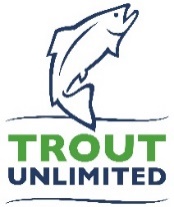 National Leadership Council (NLC)Business Meeting & Town Hall Meeting MinutesAugust 31, 2021 - 8:00p.m. (Eastern)  Meeting Recording Link: https://vimeo.com/605575658 1.  Welcome (Jim Walker)8/31/21:  Jim Walker provided welcoming comments.   2.  TU Initiatives - Updates   •  Strategic Plan:  New Directions (Chris Wood)8/31/21: Chris provided update on 8/16 “Future Direction Meeting” where approximately 890 TU Members participated.  For the Strategic Plan, Chris noted that the overall approach of the plan is to better explain where we work and why we are working there in support of the Protect, Restore, Reconnect & Sustain (PRRS) Model.  He further explained the continued importance of science when protecting native trout / salmon species.   Two ideas emphasized are “priority waters” as identified by chapters and councils and how we then how we engage external partners to assist in our work.  He also discussed the importance of recognizing how our diverse communities have contributed to the successes of past protections and how they will contribute to the future.  TU needs to be the most “inclusive” conservation organization as advocates for trout & salmon.   For the 2nd idea, Chris outlined the importance of changing our membership model of being a “transactional membership” (simply paying your annual dues) to being one of “engagement,” getting members more engaged and catering toward the needs of our members.   •  TU’s Approach to America the Beautiful / 30x30 (Steve Kandell, Steve Moyer & Helen Neville)8/31/21:  Steve presented updates on the 30x30 (protect 30% of lands and waters by 2030) initiative.  He noted that the Biden administration has renamed / rebranded this to America the Beautiful initiative.  One segment of this program is to reduce greenhouse gases.   Helen gave a broader perspective with respect to the America the Beautiful initiative and stressed the science-based approach and the urgency of hitting targets due to the criticality of the effects of climate change.  TU needs to take a view of not just about preserving the land but also understanding biodiversity as it relates to carbon and the associated impacts to our changing world.  Helen is in constant contact with the NLC Climate Change Workgroup and helping guide the direction of the workgroup in sharing the most current information.Steve Moyer discussed TU’s continued advocacy toward legislation and gaining congressional support & funding via a bipartisan infrastructure package.  This legislation is addressing the reauthorization of abandon mine & western hard rock mining cleanup, forest service restoration, barrier removal through the fish & wildlife programs as well as direct climate change focus such as battery development, electric vehicle development, etc. Steve closed with further data points and directed folks toward past and future talking points within “Lines To Leaders.”  The presentation was followed up with a brief Q&A session along with several side discussions. 3.  Approvals (Jim Walker)• Roll call • Approval of June 15, 2021 meeting minutes Motion:  Schuler Sweet (NH)		Second: ????  	Motion to be readdressed4. Elections:  Grassroots Board of Trustees (BOT) and NLC Officers (Jim Walker & Mark Dillow) •  New Initiatives Workgroup Recommendations for Grassroots Trustees to Board of Trustees  	- None required for September 29, 2021 NLC business meeting  • Renomination of current NLC Chair and Secretary for one (1) year terms  	- Jim Walker (Chair) and Rich Thomas (Secretary)Motion:  Brian Wagner (PA) 		Second: Noel Gollehon (Mid Atlantic)Motion passed unanimously      • Succession Plans 	- Council Chairs, NLC Representatives and NLC Workgroup Chairs Beverly Smith discussed the need for succession planning and outlined the process steps including the importance of diversity as it relates to makeup of the community.  She also offered Volunteer Operations (VolOps) for support and noted resources are available within the Tackle Box. 	- Current processes  Jim provided key steps, “search,” “find,” “mentor” & “then allow them to progress forward.”  This was followed by a brief questions and answer session.  5.  Upcoming•  The COVID-19 Pivot (Beverly Smith) Beverly discussed the ongoing impacts of COVID (especially the delta variant) and the need of the grassroots to be flexible.  She also stressed and with support of the National Organization that it is strongly recommending that all indoor meetings / events are held virtually.  It is also recommended and where allowable by law to be utilizing the use of masks.  Further policies and resources are available within the Tackle Box and as always feel free to reach out to the VolOps Team with any questions.       •  Chapter Rechartering Process (September 15)  (Beverly Smith)Beverly reminded everyone that the deadline for recommendation from councils for chapter recharters is due September 15th.   The NLC will vote on September 29th and the Board of Trustees will vote in October. •  Trout Week (September 25 - October 2)  (Beverly Smith & Jeff Yates)Jeff discussed Trout Week and the partnership with FlyLords who will be hosting this event.  Jeff asked chapters to provide support and host local events in accordance with Trout Week.  There is an online tool available for direction and TU is hoping to have 60 events planned.   •  Annual Membership Meeting (September 30) •  NLC Business Meeting (September 29)  (Jim Walker)	- Workgroup Chairs (present brief updates on 2022 objectives)  	Jim noted the dates above for the TU Annual Meeting and NLC Business Meeting. 6.  Q & A 7.  Information Sources:       • Trout Unlimited – Forging A Better Future for Fish: https://vimeo.com/588473598       • Trout Unlimited – “Conserving and Restoring America the Beautiful” Plan:           https://www.tu.org/press-releases/trout-unlimited-lauds-conserving-and-restoring-america-the-beautiful-plan/       • Leaders Only Tools: https://leadersonly.tu.org                     • NLC Information / Webpage: www.tu.org/nlc                  • TU Online Communities:  https://community.tu.org/communities/allcommunities  •  Advocacy Issues – Get Involved:  https://standup.tu.org                 TU NLC Business Meeting  - Townhall - August 31, 2021TU NLC Business Meeting  - Townhall - August 31, 2021TU NLC Business Meeting  - Townhall - August 31, 2021TU NLC Business Meeting  - Townhall - August 31, 2021TU NLC Business Meeting  - Townhall - August 31, 2021CouncilFirst NameLast NamePresentCommentsNLC ChairJim WalkerYNLC SecretaryRichThomasN9PA - PennsylvaniaBrianWagnerY9MI - MichiganRobbSmithY9NJ - New JerseyKellyBuchtaN9CA - CaliforniaMaryTealdiY9OH - OhioChrisSteffenN9TX - TexasMarkDillowY9OR - OregonJamesFraserY9MT - MontanaHarryMurphyY9ME - MaineDavidVan BurgelN9NC - North CarolinaRustyBerrierN9WY - WyomingWernerStuderY9WI - WisconsinLinn BeckY9IA - IowaBob SoddersY9CT - ConnecticutSal DeCarliN9MD - Mid-AtlanticNoel GollehonY9OK - Indian Nations Council (Oklahoma)Scott HoodY9GA - GeorgiaCarl RiggsN9ID - IdahoEdNorthenY9SC - South CarolinaPaul McKeeSubMike Waddell9WA - WashingtonSteveMillerY9MA - Massachusetts/Rhode IslandBill PastuszekY9KY - KentuckyGeneSlusherY9MO - Ozark CouncilJamesSokoupY9VA - VirginiaEricTichayY9WV - West VirginiaRomanStaufferN9TN - TennesseeMarkSpanglerSubTony Gregg9VT - VermontDavidDeenY9UT - UtahJeffTaniguchiN9IL - IllinoisMarkWortsmannN9MN - MinnesotaRandyBrockY9CO - ColoradoMarshallPendergrassY9AR - ArkansasWendyLunaSubTom Emerick9NH - New  HampshireSchuylerSweetY9AZ - ArizonaSusan GeerY9NM- New MexicoJeffArterburnSubHarris Klein9NY - New YorkDonKeiferN